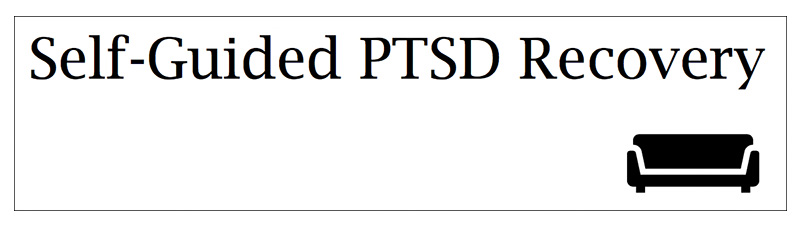 Good Sleep and Sweet Dreams Checklist by Julia Vanover, LCSWBedroom Atmosphere:Cool temperature.Make the room dark, cover/turn off all the little lights. Use black out curtains.Manage pets. Train them to sleep in their bed, not yours.Manage snoring spouse, think relaxing thoughts. Sleep separately.Keep cell phone far away from your bed side.Three changes in your behavior:No napping.One hour before bed, cease watching tv, being on your phone, computer or any electronics.Create a ritual 30 minutes before bed to prep for going to sleep.Re-train your body for sleep:When you wake up in the night, get out of bed, go in another room and read sitting up (no electronics). Go back to bed when you are 99% sure you will fall asleep. Get back up if you don’t immediately fall asleep.During the day and evening: stay vertical (sit or stand). Only lay down when you are sleeping (or having sex). Do not lay down or stretch out on the couch or recliner.Wake up at 5am every day. No matter what.Sweet Dreams:Journal daily, write or record your thoughts for five minutes. Read over them or if you recorded them out loud, listen back. Helps you process.Go to bed on-time, avoid staying up late.Exercise 20 minutes almost daily.Talk with a therapist or someone you trust.Avoid violent tv shows, movies and games. Eat a light snack, like crackers before bed (without caffeine or chocolate).Avoid alcohol. Count your breaths as you fall asleep. Do Image Rehearsal Therapy (free guide from Newsletter)